Lima Noon Optimist Club 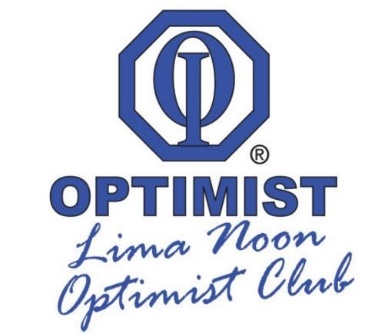 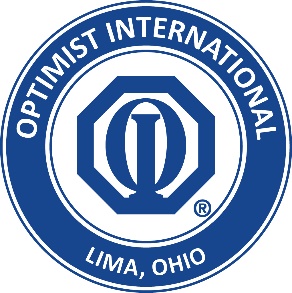     73rd Annual Home Show		March 10, 11 and 12, 2023	Allen County Fairgrounds, 2750 Harding Hwy., Lima, Ohio Friday: 4:00 p.m. – 9:00 p.m.Saturday: 10:00 a.m. – 8:00 p.m.Sunday: Noon – 5:00 p.m.To confirm your participation for the 73rd Annual Optimist Home Show, complete and return this form with a minimum $50.00 check or credit card number to: Lima Noon Optimist Home Show, P.O. Box 428, Lima, OH 45802-0428FEES:First Booth . . . . . . . . . . . . $500.00Second Booth & More . . . $400.00 each		Table & 2 Chairs . . . . . . . . . $20.00		Table Only . . . . . . . . . . . . . . $15.00Chairs Each . . . . . . . . . . . . . . $5.00A 10% discount is given if full payment is made before December 31, 2022.If four booths are purchased at regular price, up to three additional booths will be given free.Business: _						 Contact: __						_Phone: _____		_____________ Mobile: ____			__________________Address: __					______ City: ____		__	_ State: _____ Zip: __		Email: ____			_____________________________________________ Website: ___________________________________________________Amount Included: _____________ (minimum $50.00)   Number of Booths Desired: _________ 		Requested location: ______________		Credit Card Number: ______________________________ Exp. Date: _________ CVV Code: _______                   **Please note, a 4% service fee will be charged on all credit card transactions.Will you provide door prizes or give-a-ways (So we can help promote)? _______________Signature: __________________________________________________________For further information, contact us at info@limaoptimist.com or www.limaoptimist.comLima Noon Optimist Home ShowVendor Information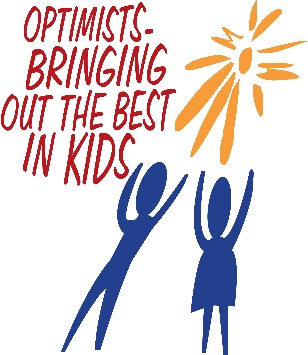 ALL BOOTHS MUST REMAIN SET UP UNTIL 5 PM SUNDAYQuestions not covered in this contract can be directed to the Home Show Committee at info@limaoptimist.com Thank you for your support of the youth of Allen CountyAnnouncementsIf you hold drawings for prizes, we will be happy to announce the drawing time and winners over the public announcement system.  Handouts, Raffles & DrawingsSuch materials may be promoted from within your vendor booth only.  You may not give away any food or drink that competes with the Optimist Café.  If you are not sure, consult the Home Show Chairperson.Character of ExhibitsThe Optimist Club reserves the right to decline any exhibitor, exhibit, or portion of exhibit which in our opinion is unsuitable for the Show.Utilities / OutletsAll booths have access to electrical outlets for 110 volts.  Extension cords are NOT provided.  Insurance & Security ServicesThe Optimist Club provides 24-hour security and adequate liability insurance to protect the visiting public.  The Optimist Club is not responsible for any loss, damage or destruction of an exhibitor’s products or injury to exhibitors or their employee.  All buildings are locked and inaccessible except for show hours, set up and tear down hours.  NoiseNoise making devices, loudspeakers or public announcement systems are not allowed.  Televisions, radios, videos, pianos, or other musical devises may be played quietly during show hours.  Booth Set UpThe buildings of the Allen County Fairgrounds will be open for booth set up on Thursday from 9 am to 8 pm and on Friday from 9 am to noon.  Booth assignments and set up will be confirmed prior to the Show by email.  Booth SizeBooths are approximately 10’ x 10’ in the Agriculture, Merchants and Youth buildings.  Any booth sides with exhibit materials that are over 3’ in height may not extend more than 4’ from the rear of the booth.  (All exceptions to this must have prior approval from the Home Show Chairperson).Booth RemovalAll signs or items attached to the curtains must be removed by 9 pm on Sunday and display materials must be moved toward the center of the booth.  Back drop and side curtains will be removed by our contractor beginning at 8 am Monday.  All displays must be removed from the buildings between 5 pm Sunday and 12 Noon on Monday.  Please be sure to leave rented chairs and tables in your booth.